СЕТЕВОЙ ДИСТАНЦИОННЫЙ ПРОЕКТ«Разноцветье… Осень в золотой косынке»С 10 по 20  сентября 2018 г. для обучающихся Центра проведен сетевой дистанционный проект «Разноцветье… Осень в золотой косынке».В ходе проекта ученики нашего Центра Ивкина В. (4 класс), Мостовой О. (5 класс), Булгакова С. (6 класс), Дьяков М. (7 класс), Вагапов Д. (8 класс), Анцупова Е. (5 класс), Прокудина З (6 класс), Манина Е. (9 класс), Питинов Д.(10 класс), Бочарова А. (8 класс), Дашян Н. (7 класс), Воеводина Я. (9 класс) создавали красочные рисунки по теме проекта, 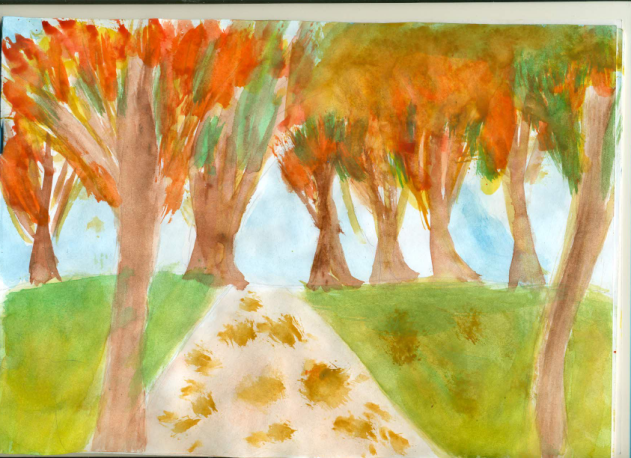 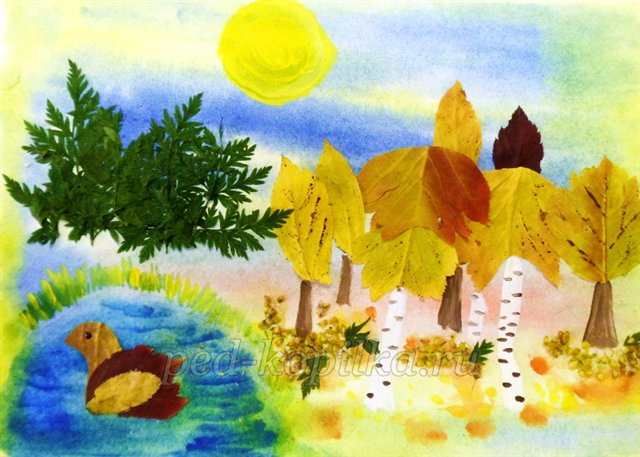 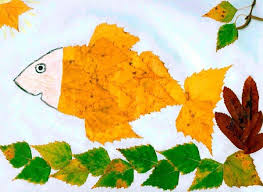 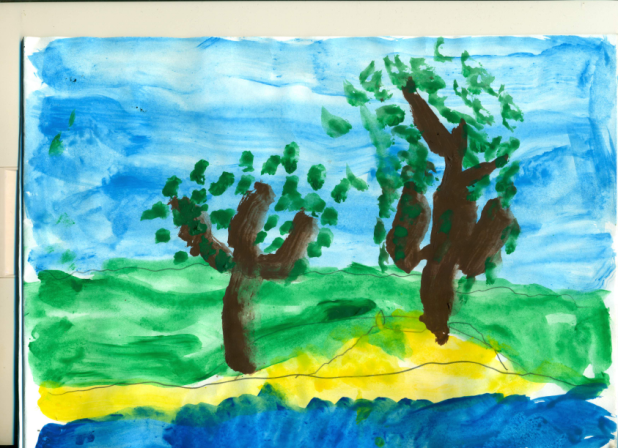 а также читали стихи известных поэтов о золотой осени. 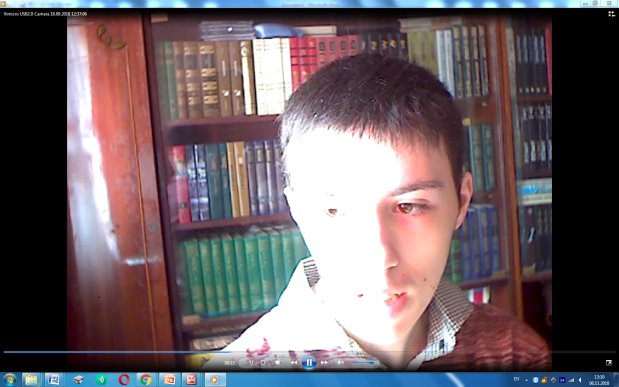 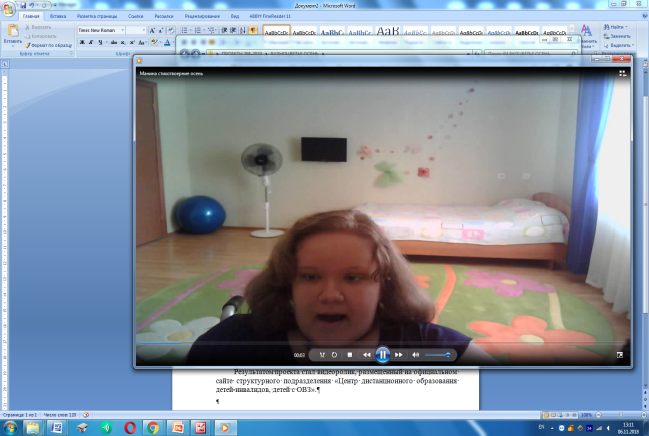 К ученикам присоединились и учителя русского языка и литературы. Они прочитали стихи об осени И. Бунина, А. Пушкина, Ф. Тютчева, А. Фета.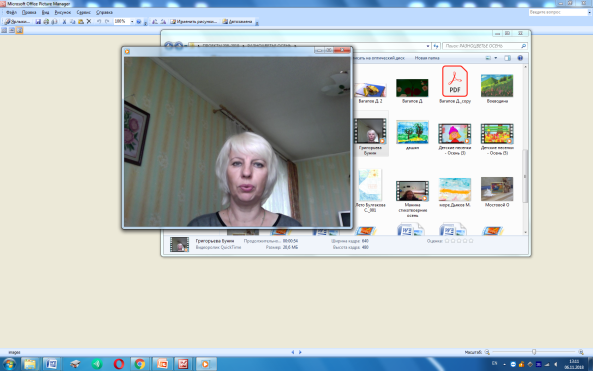 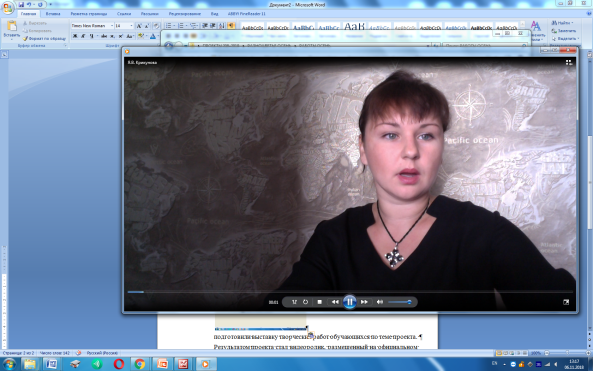 Результатом проекта стал видеоролик, размещенный на официальном сайте структурного подразделения «Центр дистанционного образования детей-инвалидов, детей с ОВЗ» и выставка работ участников проекта.Л. Татаринова, педагог-организатор